Publicado en Madrid el 16/06/2022 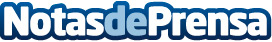 Sorteo Especial BigFriday 130 millonesJugareuromillones.com presenta el Sorteo Especial BigFriday 130 millonesDatos de contacto:Alberto913457887Nota de prensa publicada en: https://www.notasdeprensa.es/sorteo-especial-bigfriday-130-millones Categorias: Sociedad Madrid Cataluña Valencia País Vasco Baleares Entretenimiento http://www.notasdeprensa.es